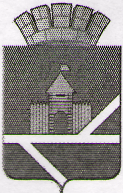 Российская ФедерацияСвердловская область АДМИНИСТРАЦИЯ   ПЫШМИНСКОГО  ГОРОДСКОГО  ОКРУГАПОСТАНОВЛЕНИЕот 11.10.2019                                                                                                № 682пгт.ПышмаОб утверждении административного регламентапредоставления муниципальной услуги «Рассмотрение уведомлений о проведении публичных мероприятий на территории Пышминского городского округа»Во исполнение Федерального закона 27.07.2010 № 210-ФЗ «Об организации предоставления государственных и муниципальных услуг»,  на основании Федерального закона от 19.06.2004 № 54-ФЗ «О собраниях, митингах, демонстрациях, шествиях и пикетированиях», Закона Свердловской области от 07.12.2012 № 102-ОЗ «Об отдельных вопросах подготовки и проведения публичных мероприятий на территории Свердловской области»,  постановления администрации Пышминского городского округа от 25.12.2018 № 786 «Об утверждении порядка разработки и утверждения административных регламентов предоставления муниципальных услуг и осуществления муниципального контроля» и в целях  оптимизации и повышения качества предоставления муниципальных услуг на территории  Пышминского городского округапостановляю:   1.  Утвердить административный регламент предоставления муниципальной услуги «Рассмотрение уведомлений о проведении публичных мероприятий на территории Пышминского городского округа» в новой редакции (прилагается).2.   Постановление администрации Пышминского городского округа от 30.05.2016 № 247 «Об утверждении административного регламента предоставления муниципальной услуги «Рассмотрение уведомлений о проведении публичных мероприятий на территории Пышминского городского округа» считать утратившим силу.   3. Опубликовать настоящее постановление в газете «Пышминские вести» и разместить на официальном сайте администрации Пышминского городского округа в сети Интернет.4. Контроль за исполнением настоящего постановления возложить на заместителя главы администрации Пышминского городского округа по организации управления Кузеванову А.В.Глава Пышминского городского округа                                    В.В. Соколов